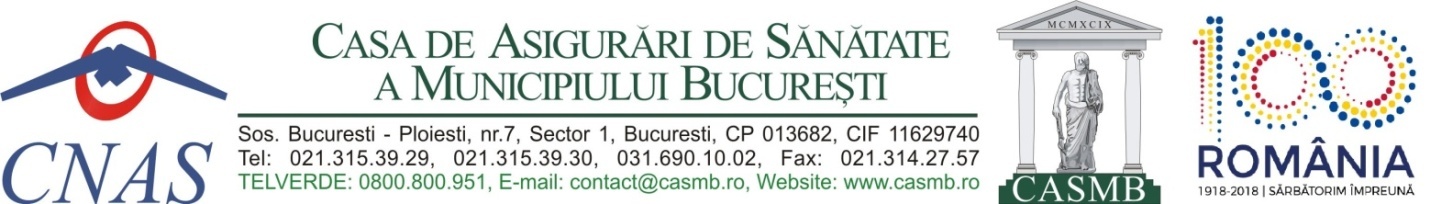 ASISTENȚA MEDICALĂ AMBULATORIE DE SPECIALITATE PENTRU SPECIALITĂȚILE CLINICE, ACUPUNCTURA, PLANIFICARE FAMILIALA SI INGRIJIRI PALIATIVEOPIS DOCUMENTE PENTRU ÎNCHEIEREA CONTRACTULUI  DIN 2018 	1. Cerere pentru încheierea contractului cu Casa de Asigurări de Sănătate a Municipiului Bucuresti conform modelului. Formularul se adaptează în funcţie de numărul de specialităţi şi de medici pentru care furnizorul solicită contract;2. Declaraţie reprezentant legal cf. model;3. Codul de înregistrare fiscală - codul unic de înregistrare sau codul numeric personal – copia buletinului/cărţii de identitate, după caz;4. Contul deschis la Trezoreria Statului  sau la bancă, conform legii;5. Dovada asigurării de răspundere civilă în domeniul medical pentru furnizor, valabilă la data încheierii contractului, cu obligaţia furnizorului de a o reînnoi pe toată perioada derulării contractului, cu excepția cabinetelor medicale individuale și societăților cu răspundere limitată, cu un singur medic angajat;6. Dovada de evaluare a furnizorului, valabilă la data încheierii contractului, cu obligaţia furnizorului de a o reînnoi pe toată perioada derulării contractului; dovada de evaluare nu se depune la contractare de furnizorii care au evaluare în termen de valabilitate la data contractării. Dovada de evaluare se depune la contractare numai de furnizorii noi, de furnizorii care au evaluarea făcută de altă casă de asigurări de sănătate decât cea cu care furnizorul dorește să intre în relație contractuală, sau valabilitatea acesteia este expirată;7. Copia buletinului/cărții de identitate pentru reprezentantul legal al furnizorului ( numai dacă reprezentantul legal nu este inclus in contract ca medic );8. Programul de activitate al furnizorului și punctului de lucru/punctului secundar de lucru după caz (Anexa 45); 9. Actul doveditor privind relaţia contractuală dintre furnizorul de servicii medicale clinice şi furnizorul de servicii de sănătate conexe actului medical, din care să reiasă şi calitatea de prestator de servicii în cabinetul de practică organizat conform Ordonanţei de urgenţă a Guvernului nr. 83/2000, aprobată cu modificări prin Legea nr. 598/2001, şi, după caz, conform Legii nr. 213/2004, cu modificările ulterioare; pentru psihologi se va solicita şi certificatul de înregistrare a furnizorului de servicii psihologice, conform Legii nr. 213/2004, cu modificările ulterioare;10. Actele doveditoare care să conţină: datele de identitate ale persoanelor care prestează servicii de sănătate conexe actului medical, avizul de liberă practică sau atestatul de liberă practică eliberat de Colegiul Psihologilor din România, după caz, programul de lucru şi tipul serviciilor conform prevederilor din norme;11. Tabel centralizator cu medicii, personalul care desfasoara servicii conexe ( psiholog, kinetoterapeut, logoped), personalul medico-sanitar care activează în fiecare punct de lucru (conform modelului ce se poate descărca de pe site-ul CASMB);12. Documentul prin care se atestă competența de îngrijiri paliative;13.Certificat de competenta –pentru medicii care incheie acte aditionale pentru servicii medicale paraclinice , dupa caz;      14. Furnizorii care încheie contracte cu casele de asigurări de sănătate și pentru furnizarea de servicii medicale în scop diagnostic – caz, la contractare vor transmite si următoarele documente, după caz:            a) Copie a contractului încheiat cu un laborator de referință dintre cele prevăzute în Ordinul ministrului sănătății nr. 377/2017 privind aprobarea Normelor tehnice de realizare a programelor naţionale de sănătate publică pentru anii 2017 şi 2018, cu modificările și completările ulterioare;            b) Copie după structura aprobată/avizată conform prevederilor legale în vigoare, din care să rezulte că furnizorul are în structură laborator de investigații medicale paraclinice;            c) Copie după structura aprobată/avizată a furnizorului, din care să rezulte că are în structură maternitate, precum și documentul prin care maternitatea este clasificată în gradul II sau III.PENTRU FIECARE MEDIC:  15. Copia buletinului/cărții de identitate;16. Certificat de membru al CMR pentru fiecare medic care își desfășoară activitatea la furnizor într-o formă prevăzută de lege și care urmează să fie înregistrat în contract și să funcționeze sub incidența acestuia, valabil la data încheierii contractului şi reînnoit  pe toată perioada derulării acestuia, document care se eliberează/avizează pe baza dovezii de asigurare de răspundere civilă în domeniul medical;17. Copie a documentului care atestă gradul profesional pentru medici;18. Copie a actului doveditor prin care medicul își exercită profesia la furnizor (contract de muncă/contract de colaborare);19. Adeverinţă eliberată de D.S.P. cu Codul de parafă;20. Formular date despre medic (program de lucru) - (conform modelului ce se poate descărca de pe site-ul   CASMB);              PENTRU PERSONALUL MEDIU:21. Copia buletinului/cărții de identitate;22. Certificat  de membru al OAMGMAMR pentru asistentul medical/sora medicală/moaşa care își desfășoară activitatea la furnizor într-o formă prevăzută de lege, valabil la data încheierii contractului şi reînnoit  pe toată perioada derulării contractului, document care se eliberează / avizează și pe baza dovezii de asigurare de răspundere civilă în domeniul medical;23. Copie a actului doveditor prin care personalul medico-sanitar își exercită profesia la furnizor(contract de muncă/contract de colaborare).  24. Programul de activitate .Notă:Documentele necesare încheierii contractelor se transmit în format electronic asumate fiecare în parte prin semnătura electronică extinsă a reprezentantului legal al furnizorului, pe pagina https://www.casmb.ro/uploads_contractare.php   (Trimite documente de contractare).  Reprezentantul legal al furnizorului răspunde de realitatea şi exactitatea documentelor necesare încheierii contractelor.Documentele solicitate în procesul de contractare sau în procesul de evaluare a furnizorului existente la nivelul casei de asigurări de sănătate nu vor mai fi transmise la încheierea contractelor, cu excepţia documentelor modificate sau cu perioadă de valabilitate expirată, care se transmit în format electronic cu semnătura electronică extinsă.Medicii pentru a intra in relație contractuală cu casa de asigurări de sănătate trebuie să dețină semnătura electronică extinsă. Potrivit prevederilor art. 212 din Anexa nr. 2 la HG nr. 140/2018: „Medicii care își desfășoară activitatea în unități sanitare care desfășoară activitate în relație contractuală cu o casă de asigurări de sănătate  și care la data intrării în vigoare a prezentei hotărâri nu au semnătură electronică extinsă/calificată au obligația să dețină o astfel de semnătură până cel târziu la data de 30 aprilie 2018.”